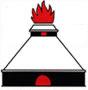 Bakerovnsgrenda HuseierforeningVedlegg 2 - Årsberetning 2021 – Bakerovnsgrenda HuseierforeningForslag til vedtak: Årsberetningen for 2021 godkjennes.StyretTun 1 – Geir Skille nr. 71 Styremedlem (valgt i 2020)Tun 2 – Børre Nygren nr. 50 Styremedlem (valgt 2021) Tun 3 – Kristine Åsli Skogstad nr. 34 Styremedlem (valgt 2021)	  Tun 4 – Joe Stian Eng nr. 1 Styreleder (valgt inn 2020, styreleder 2021)VaramedlemmerTun 1 – Henriette Hesselberg-Meyer nr 66Tun 2 – Irene Pedersen nr 45Tun 3 – Sissel Kennedy nr 38Tun 4 – Terje Vangstad nr 25 Antall styremøterDet har i styrets periode for 2021/2022 vært avholdt 11 styremøter.Løpende vedlikeholdDet har i perioden blitt gjennomført normalt vedlikehold. Vi fikk renset takrennene på samtlige garasjer og montert nye benker på fellesområdene. Det ble også til stor glede investert i et volleyball-nett på fellesområdet nederst i grenda.I flere omganger har området rundt lekeplassen ved lekestativet bak tun 1 og 2 blitt vedlikeholdt. Dette gjelder særlig det å holde vegetasjonen nede og «luking» i sandkassen. Dette ble utført på dugnad samt egeninnsats av de nærmeste bebeoere.Alle oppfordres til å skifte lyspærer på sine garasjeanlegg når de ser at de har gått.Husk at sensorlampen i søppelboden til Tun 3 ikke er ute av funksjon. Etter tilsyn fra Guriby AS viste det seg at noen bare hadde skrudd av bryteren på innsiden av døråpningen! Gressklipping av fellesområder ble i 2021 gjennomført av Stefan Drang Hole. Styret takker for innsatsen!DugnadVårdugnaden ble gjennomført som forenklet dugnad mellom 4. mai. Vi satte ut containere og oppfordret alle til å rydde fellesområder når det passet hver og en, fordi man ikke kunne samles fysisk som på vanlige dugnader. Høstdugnaden ble gjennomført 13. oktober. Denne dugnaden ble avholdt nesten som normalt grunnet redusert smitterisiko. Det var meget godt oppmøte og god innsats. Det var planlagt spesielle oppgaver for hvert tun, og det fungerte veldig bra. Disse ble annonsert på mail i forkant av dugnaden. Styremedlemmene hadde ansvar for sine oppgaver og beboere. Også denne gangen ble det etablert felles samlingspunkt mellom tun 2 og 3 med servering av kake. Takk til Anniken Beyer Nissen i nr.14 for topp kake-initiativ. Trafikkreduserende tiltakBærum kommune har satt opp et nytt gjennomkjøring forbudt-skilt midt i grenda (rett ved innkjøring til nr 49). Dette tok de selv initiativ til. Vi anbefaler alle å tilpasse farten i grenda da det ofte er barn ute og leker.SnøryddingStyret har prøvd å sjekke flere tilbydere, men vi vender stadig tilbake til Ludvig Akre som har brøytet her snart i 30 år. Styret mener at arbeidet i all hovedsak har vært utført som forventet også inneværende sesong.Om noen ser skader eller ikke er fornøyd med det utførte arbeid, vennligst meld ifra til styret på e-post: styret@bakerovnsgrenda.noAkre har en vakttelefon for brøyting og strøing. 
Dette nummer er: 41 53 14 82.Feiing av grenda etter vinterenI år bestemte styret at den jobben skulle vi gjøre selv. Beboerne fikk beskjed om å feie opp grus i hauger innen en viss dato. Styret tok ansvar for å kjøre gjennom grenda med henger og spa opp grushaugene. Dette fungerte bra denne gang. Dette vurderes også for 2022.Maxbo-avtaleDet eksisterer en avtale for Bakerovnsgrenda Huseierforeningen på Maxbo. Den gjelder kun innkjøp til huseierforeningen som fellesskap v/styret, f.eks beis osv. Avtalen er registrert med navn på medlem i styret, som kan kjøpe inn på vegne av huseierforeningen.StyrehonorarStyret har for 2021 mottatt honorar på til sammen kr 45.000,- Styreleder: kr 15.000,- Styremedlemmer: kr 10.000,-Dette er foreslått økt i foreslått budsjett for 2022.ParkeringDet er som vanlig vanskelig å finne parkeringsplass i enkelte tilfeller. Vi ber alle om å benytte sin egen garasje til parkering, og ikke som bod.Styret oppfordrer beboerne til å ta hensyn og parkere på oppmerkede plasser og så effektivt som mulig. Velkomst-/informasjonsskrivPå vår nettside, under “Nyttig info”, ligger det et velkomst-/informasjonsskriv. Dette blir revidert hvert år med nytt styre. Skrivet er i første omgang rettet mot nye beboere i grenda. Samtidig anbefaler styret at samtlige beboere leser igjennom dette, da det gir nyttig informasjon om blant annet kjøring i grenda, ladesystemet i garasjene og bruk av garasjene.EiendomsoverdragelserDet har i 2021 og frem til begynnelsen av mars 2022 blitt registrert 2 eiendomsoverdragelser: Dette gjelder nr. 5 og nr. 66.
Vi ønsker de nye beboerne velkommen til grenda. Alle har fått tilsendt Velkomstskrivet.Noen problemer med internettforbindelse på router i garasje øvre anlegg Vi har opplevd noe ustabilt nettverk på router knyttet til ladestasjonene i garasjen montert på øvre anlegg. Den ble byttet og forsøkt satt opp annet sted i garasje for bedre mottak. Det er gjort mange forsøk i 2021 for å bedre dette. Det er nå bestilt nye routere og nye internett abonnement.Vurdering av nytt betalingssystem for el-bil lading.Styret bruker mye tid på å registrere og fordele påløpte kostnader for el-bil lading og sende dette ut til de beboere som har lader montert i sine garasjer. Styret har vært i kontakt med Zaptec som har levert ladestasjonene og de har et søsterselskap som heter Charge365 som kan overta driften og betalingsformidlingen og fordelingen av kostnadene forbundet med lading. Systemet blir da slik at man registrerer seg med et kredittkort for å betale. Alle inntektene går til Charge365 som legger på 15% i forvaltnings og driftsgebyr. Det vil si at hvis kilowatt prisen er på 100 øre per kW så anbefales styret å legge på minimum 15% for å dekke driftskostnader. Per 28 februar 2022 er den anbefalte prisen fra Charge365 på 240 øre per kW. Styret har et sterkt ønske om å inngå en avtale med Charge365.
Man vil i løpet av første halvår 2022 også få muligheten til å koble dette til en spot-pris avtale for at dette skal kunne reguleres automatisk med tanke på strømprisene. Styret vil følge med på om det på kort sikt skal tegnes en fastpris avtale for å redusere tiden til administrasjon.Styret vil komme tilbake til beboere med mer informasjon så raskt dette blir gjort klart.Styret vil redegjøre for systemet og avgjørelsen på generalforsamlingen 2022.